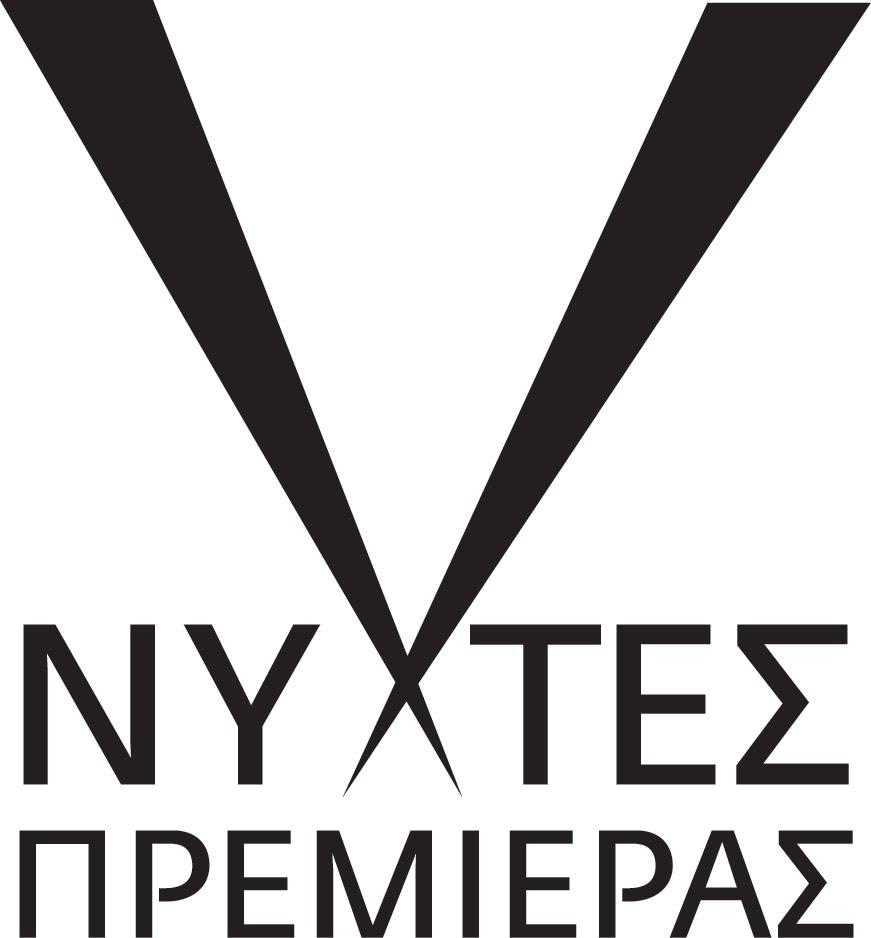 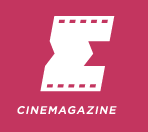 25ο ΔΙΕΘΝΕΣ ΦΕΣΤΙΒΑΛ 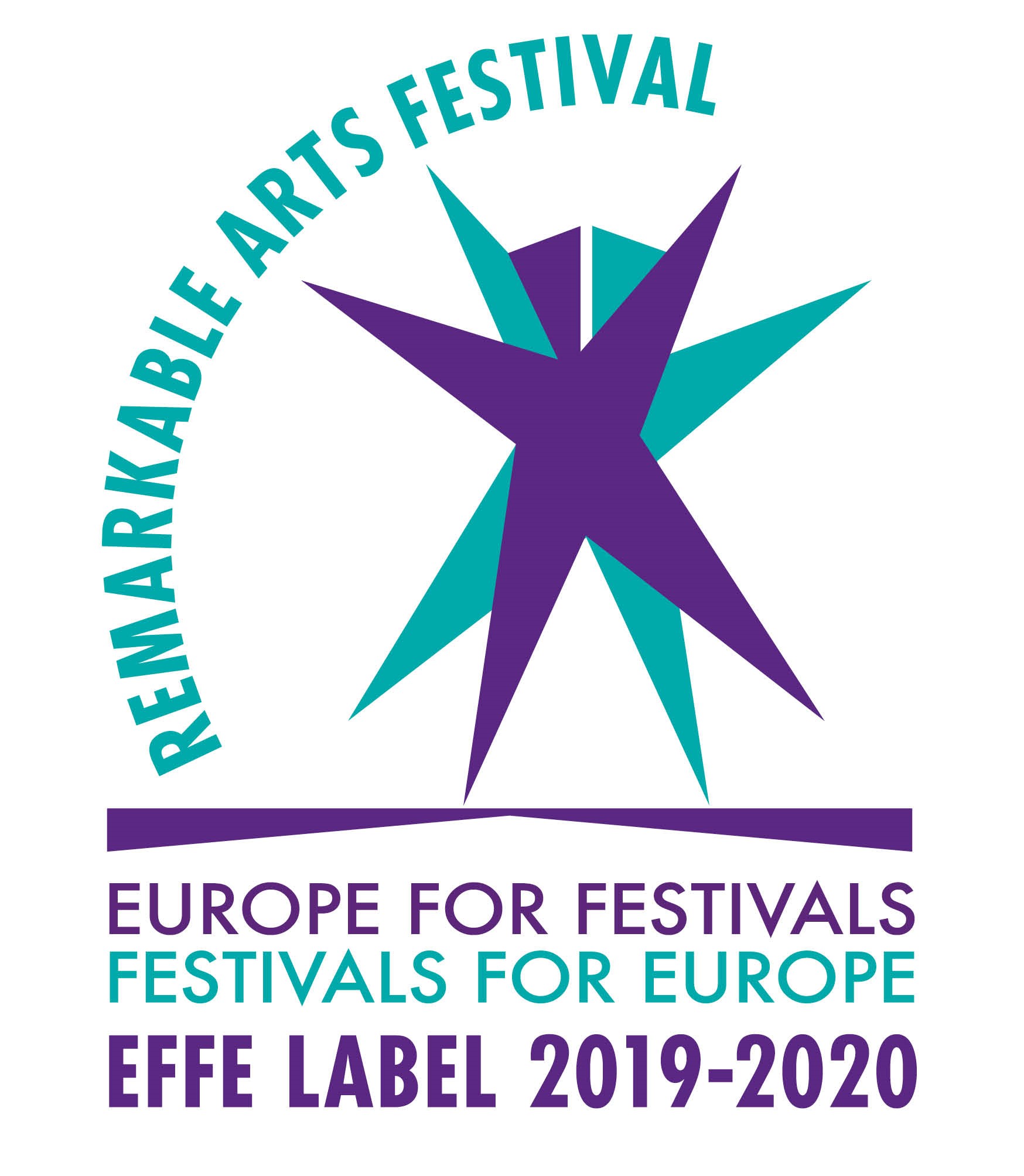 ΚΙΝΗΜΑΤΟΓΡΑΦΟΥ ΤΗΣ ΑΘΗΝΑΣΝΥΧΤΕΣ ΠΡΕΜΙΕΡΑΣ 18 - 29 Σεπτεμβρίου 2019ΔΕΛΤΙΟ ΤΥΠΟΥH ταινία λήξης:«Ενήλικοι στην αίθουσα» του Κώστα Γαβρά, παρουσία του σκηνοθέτηΤο Διεθνές Φεστιβάλ Κινηματογράφου της Αθήνας Νύχτες Πρεμιέρας, στα 25 χρόνια επιτυχούς παρουσίας του, τιμά αδιάλειπτα και αναδεικνύει με αγάπη το εγχώριο σινεμά και τους σπουδαίους Έλληνες δημιουργούς. Η φετινή επετειακή διοργάνωση συνεχίζει τη μακρά αυτή παράδοση και με ιδιαίτερη χαρά επιλέγει ως ταινία λήξης του 25ου Διεθνούς Φεστιβάλ Κινηματογράφου της Αθήνας Νύχτες Πρεμιέρας την πλέον πολυαναμενόμενη ελληνική ταινία της χρονιάς: το «Ενήλικοι στην Αίθουσα» του διεθνώς καταξιωμένου σκηνοθέτη Κώστα Γαβρά.Η ταινία βασίζεται στο βιβλίο του Γιάνη Βαρουφάκη με τίτλο «Ανίκητοι Ηττημένοι» και αφηγείται τις δύσκολες διαπραγματεύσεις μεταξύ της Ελλάδας και της Ε.Ε. (Eurogroup) για τη διαχείριση της ελληνικής κρίσης χρέους στις αρχές του 2015 που αυτοχαρακτηρίζεται  ως «μια αρχαία ελληνική τραγωδία στη σύγχρονη εποχή», όπου «πίσω από τις κλειστές πόρτες, παίζεται μια ανθρώπινη τραγωδία».Θα πραγματοποιήσει την παγκόσμια πρεμιέρα της στο Φεστιβάλ Βενετίας, όπου, μάλιστα ο Κώστας Γαβράς είναι τιμώμενο πρόσωπο καθώς θα του απονεμηθεί το βραβείο Jaeger-LeCoultre Glory to the Filmmaker 2019 για το σύνολο της προσφοράς του στον κινηματογράφο.Η ταινία «Ενήλικοι στην αίθουσα» θα προβληθεί σε πανελλήνια πρεμιέρα, με την ευγενική παραχώρηση της εταιρίας διανομής Odeon, το Σάββατο 28 Σεπτεμβρίου 2019 μετά την τελετή λήξης και απονομής των διεθνών βραβείων του 25ου Διεθνούς Φεστιβάλ Κινηματογράφου της Αθήνας Νύχτες Πρεμιέρας. Στην πρεμιέρα θα παραστεί ο ίδιος ο σκηνοθέτης, κ. Κώστας Γαβράς, συνοδεία των συντελεστών της ταινίας. Στη διάρκεια μιας λαμπρής καριέρας, ο παγκοσμίως διάσημος Έλληνας σκηνοθέτης έχει υπογράψει περισσότερες από 20 ταινίες και έχει τιμηθεί με Όσκαρ Ξενόγλωσσης Ταινίας και Μοντάζ αλλά και Βραβείο Επιτροπής στις Κάννες το 1969 για την ταινία «Ζ», Όσκαρ Σεναρίου και Χρυσό Φοίνικα στο Φεστιβάλ Καννών το 1982 με την ταινία του «Αγνοούμενος» («Missing») και Χρυσή Άρκτο, το 1990, στο Φεστιβάλ Βερολίνου για το «Μουσικό κουτί» («Music box»).H ταινία λήξης: «Ενήλικοι στην αίθουσα» Σενάριο - Σκηνοθεσία: Κώστας Γαβράς Παίζουν: Χρήστος Λούλης, Αλέξανδρος Μπουρδούμης, Ούλριχ Τουκούρ, Ντάν Σούρμανς, Δημήτρης Τάρλοου, Χρήστος Στέργιογλου,  Κορνίλιους Οµπόνια, Φραντσέσκο Ακουαρόλι, Βενσάν Νεµέτ, Ορελιέν Ρεκουάν, Θάνος Τοκάκης, Αλέξανδρος Λογοθέτης, Θέµης Πάνου, Ζοσιάν Πινσόν, Ζερόνζ Λενζ, Μαρία ΠρωτόπαππαΦιλική Συμμετοχή: Βαλέρια Γκολίνο και Γιώργος ΧωραφάςΠαραγωγή: Μισέλ Ρέι Γαβράς και Αλεξάντρ ΓαβράςΣυμπαραγωγή: Μπραχίμ Τσιούα και Μάνος ΚρεζίαςΜουσική: Αλεξάντρ ΝτεσπλάΔιευθυντής Φωτογραφίας: Γιώργος ΑρβανίτηςΜοντάζ: Κώστας Γαβράς και Λάμπης ΧαραλαμπίδηςΗ ταινία θα κυκλοφορήσει στις ελληνικές αίθουσες στις 03 Οκτωβρίου από την εταιρία διανομής Odeon. Ευχαριστούμε θερμά το ξενοδοχείο HILTON για την υποστήριξη στην φιλοξενία του Κώστα Γαβρά και της Μισέλ Ρέι Γαβράς. 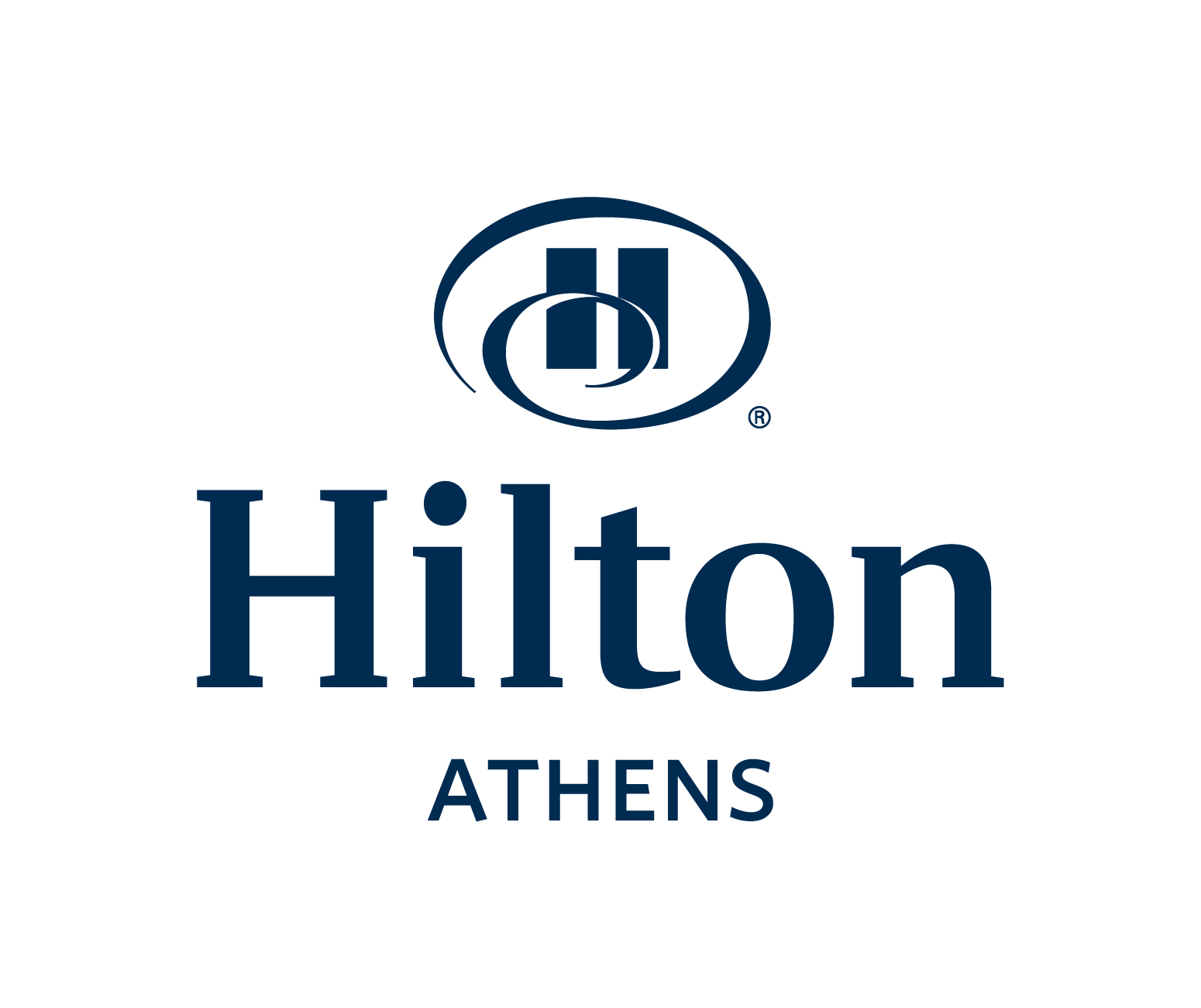 Περισσότερες πληροφορίες και λεπτομέρειες για την πολυαναμενόμενη πανελλήνια πρεμιέρα θα ανακοινωθούν σύντομα. ____________________________________Το φετινό πλήρες πρόγραμμα του 25ου Διεθνούς Φεστιβάλ Κινηματογράφου της Αθήνας Νύχτες Πρεμιέρας θα ανακοινωθεί στη Συνέντευξη Τύπου του Φεστιβάλ, που θα πραγματοποιηθεί την Τετάρτη 11 Σεπτεμβρίου 2019, στον πολυχώρο του Συλλόγου «Οι Φίλοι της Μουσικής» στο Μέγαρο Μουσικής Αθηνών.Η επετειακή 25η διοργάνωση θα πραγματοποιηθεί από τις 18 έως τις 29 Σεπτεμβρίου 2019.Μεγάλος Χορηγός του 25ου Διεθνούς Φεστιβάλ Κινηματογράφου της Αθήνας Νύχτες Πρεμιέρας είναι η COSMOTE TV. Περισσότερες πληροφορίες για τις εκδηλώσεις και όλες τις προβολές, καθώς και συνεχή ενημέρωση για τις δράσεις του 25ου Φεστιβάλ Νύχτες Πρεμιέρας, βρείτε στις ιστοσελίδες:  www.cinemagazine.gr | www.aiff.gr 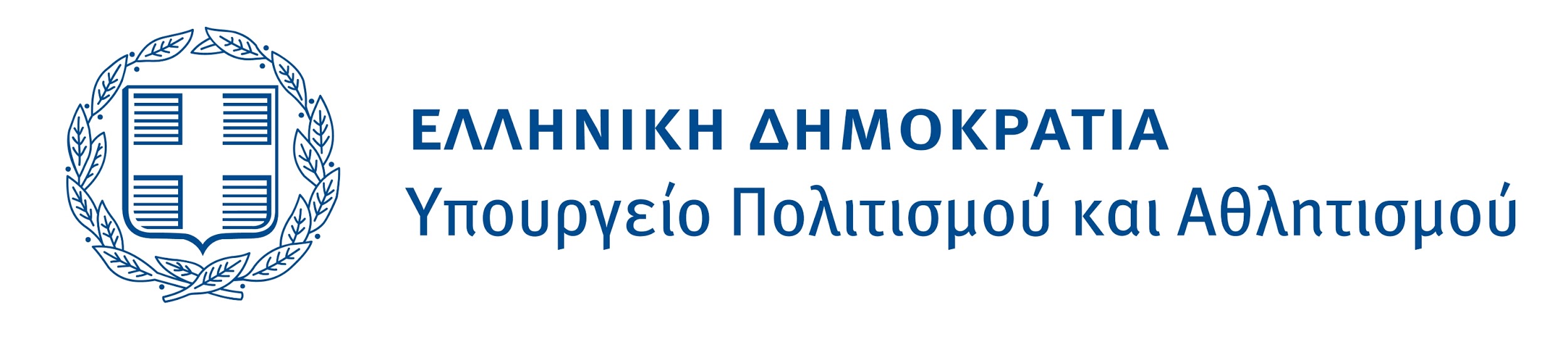 Το 25ο Διεθνές Φεστιβάλ Κινηματογράφου της Αθήνας Νύχτες Πρεμιέρας πραγματοποιείται με την ενίσχυση του Υπουργείου Πολιτισμού και Αθλητισμού. ΔΙΟΡΓΑΝΩΣΗ
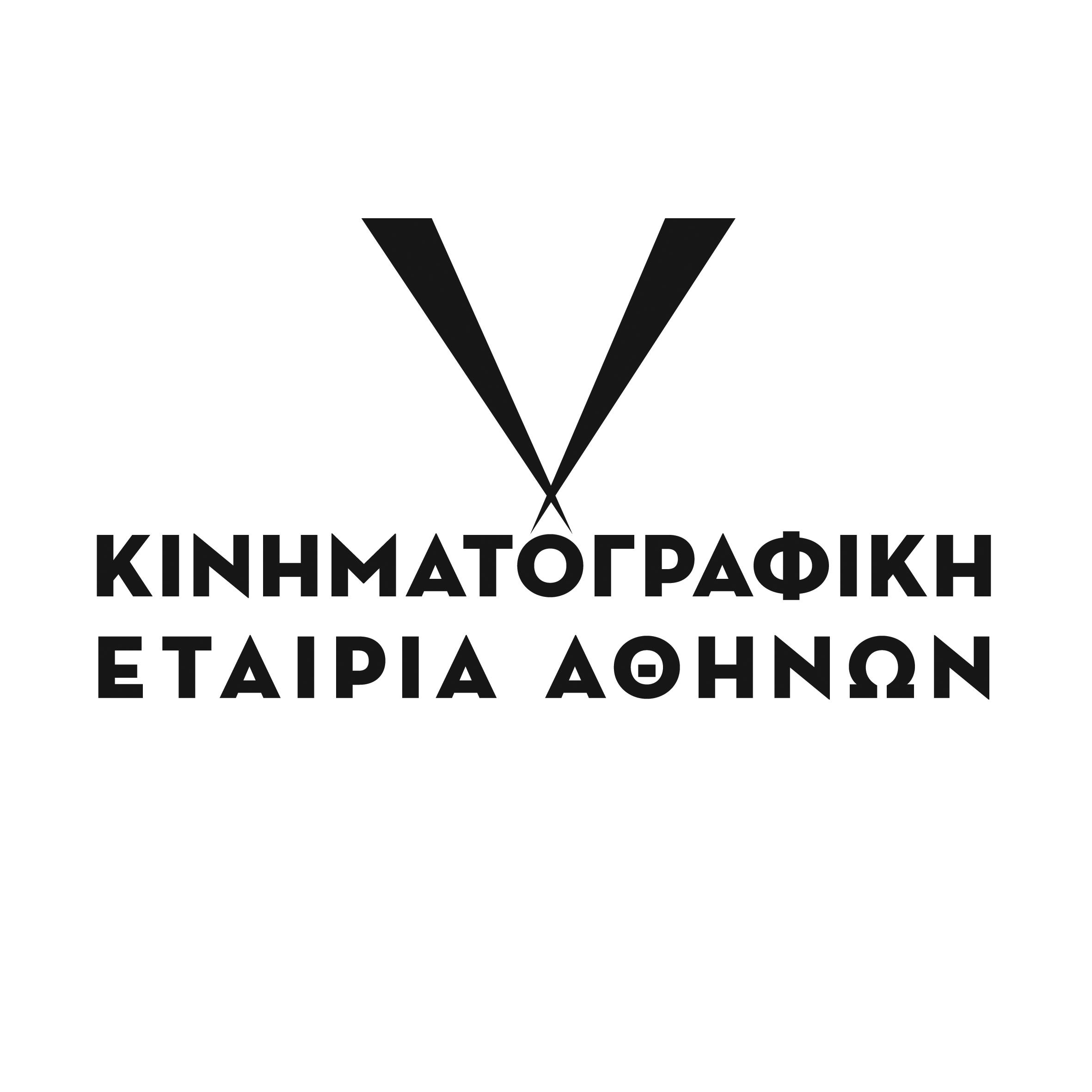 ΣΥΝΔΙΟΡΓΑΝΩΣΗ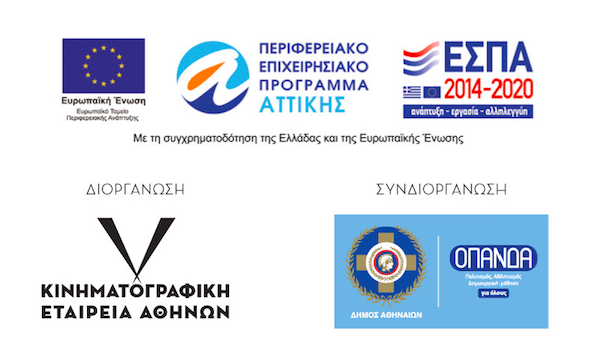 ΜΕΓΑΛΟΣ ΧΟΡΗΓΟΣ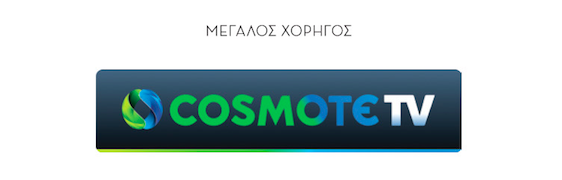 ΥΠΟΣΤΗΡΙΚΤΗΣ ΕΚΔΗΛΩΣΕΩΝ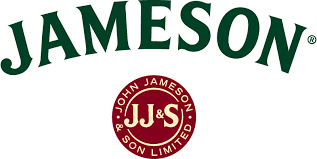 ΧΟΡΗΓΟΣ ΒΡΑΒΕΙΟΥ ΚΟΙΝΟΥ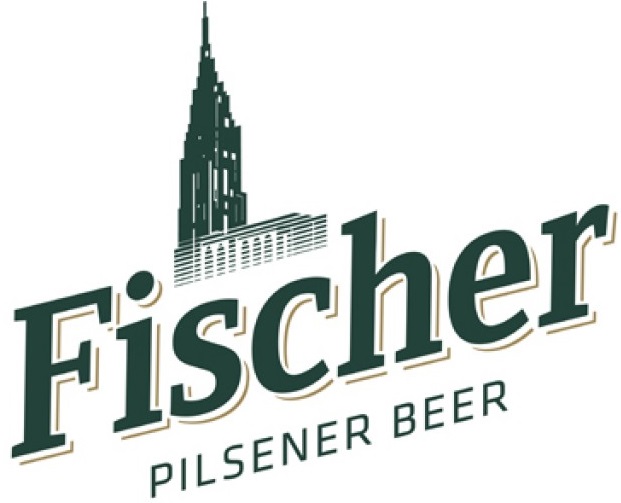 ΧΟΡΗΓΟΙ ΕΠΙΚΟΙΝΩΝΙΑΣ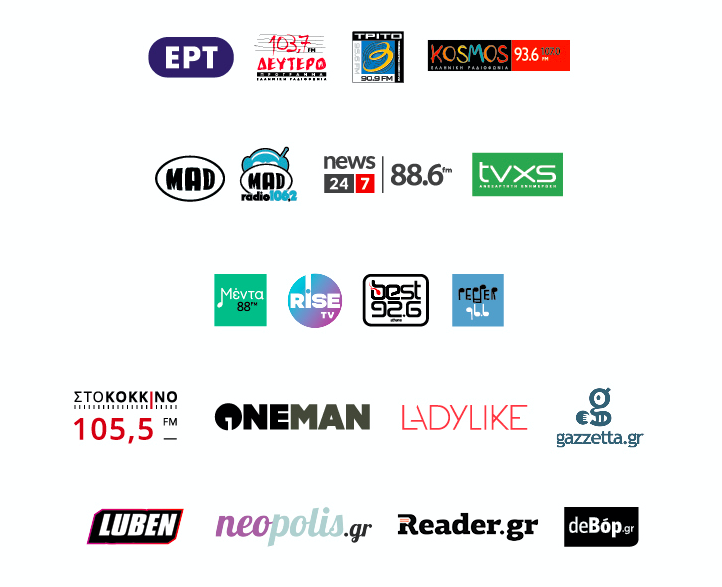 